Lag- och kulturutskottets betänkandeRepublikens presidents framställning till Ålands lagting om det andra tilläggsprotokollet till VärldspostkonventionenRepublikens presidents framställning nr 15/2019-2020INNEHÅLLSammanfattning	1Republikens presidents förslag	1Landskapsregeringens yttrande	1Utskottets synpunkter	2Ärendets behandling	2Utskottets förslag	2Sammanfattning Republikens presidents förslagRepublikens president föreslår att Ålands lagting ger sitt bifall till att förordningen träder i kraft på Åland till de delar tilläggsprotokollet faller inom landskapets behörighet.Landskapsregeringens yttrandeLandskapsregeringen redogör för tillkomsten och innehållet i Världspostkonventionen som Finland, inklusive Åland anslutit sig till. Världspostkonventionen är till sin karaktär ett så kallat blandavtal, där bestämmelserna som ingår dels hör till medlemsstaternas, dels till EU:s behörighet.  Syftet med konventionen är att den internationella posttrafiken ska fungera bättre och bli effektivare samt att samarbetet mellan aktörerna inom branschen förbättras. 	De förhandlingar som har resulterat i de tillägg till Världspostkonventionen vilka nu är föremål för begäran om yttrande, har avslutats. Landskapsregeringen har inte underrättats om förhandlingarna enligt 58 § 2 mom. självstyrelselagen. Däremot har Åland Post Ab deltagit i förarbetet av förslaget tillsammans med Kommunikationsministeriet och Posti Group Abp. Åland Post Ab deltog även vid en extraordinär kongress och känner därför väl till innehållet i fördragsändringarna. Till landskapsregeringen har Åland Post Ab framfört att ändringarna kommer innebära en större kostnad för export för bolaget men även en möjlighet till bättre ersättning för distributionen på Åland. 	Landskapsregeringen konstaterar avslutningsvis att avtalet inte innehåller bestämmelser som står i strid med självstyrelselagen. I rikets postlag (415/2011) har uttryckligen stadgats att bestämmelserna i postlagen inte tillämpas på internationell postbefordran till den del något internationellt fördrag som är bindande för Finland omfattar bestämmelser om internationell trafik. Motsvarande bestämmelse saknas i landskapslagstiftningen. Detta innebär att landskapslagen om posttjänster måste ändras om konflikt med Världspostkonventionen skulle uppstå. De nu aktuella ändringarna av Världspostkonventionen föranleder inte några ändringar av landskapslagen (2007:60) om posttjänster. Landskapsregeringen ser inga hinder för att lagtinget ger sitt bifall till det nu aktuella andra tilläggsprotokollet till Världspostkonventionen, snarare är ett bifall en förutsättning för en fungerande internationell posttrafik till och från Åland. Utskottets synpunkterUtskottet har inga invändningar mot förslaget och föreslår att lagtinget ger det begärda bifallet. I likhet med landskapsregeringen konstaterar utskottet att landskapsregeringen inte har underrättats om förhandlingarna enligt 58 § 2 mom. självstyrelselagen.  Utskottet finner det angeläget att självstyrelselagens bestämmelser efterlevs.Ärendets behandlingLagtinget har den 11 november 2020 inbegärt lag- och kulturutskottets yttrande i ärendet. 	I ärendets avgörande behandling deltog ordföranden Rainer Juslin, viceordföranden Roger Höglund samt ledamöterna Annette Bergbo, Jessy Eckerman och Robert Mansén.Utskottets förslagMed hänvisning till det anförda föreslår utskottetatt lagtinget ger det begärda bifallet.__________________Bakgrund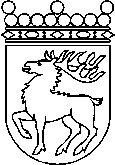 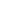 BakgrundÅlands lagtingBETÄNKANDE nr 1/2020-2021BETÄNKANDE nr 1/2020-2021BakgrundDatumBakgrundLag- och kulturutskottet2020-11-19BakgrundBakgrundTill Ålands lagtingTill Ålands lagtingTill Ålands lagtingTill Ålands lagtingTill Ålands lagtingMariehamn den 19 november 2020Mariehamn den 19 november 2020OrdförandeRainer JuslinSekreterareSusanne Eriksson